Der Pfarrverband Fahrenzhausen-Haimhausen verabschiedete Herrn Pfarrer Stefan Menzel am 30.07.2022 in der Pfarrkirche Mariä Himmelfahrt JarztIn einer feierlichen Vorabendmesse sagte die Gemeinde „Auf Wiedersehen“ zu Pfarrer Stefan Menzel. Bei der anschließenden Abschiedsfeier auf dem Jarzter Dorffest konnte sich die katholische Kirchengemeinde auch nochmals persönlich von Herrn Pfarrer Stefan Menzel verabschieden. Etwa 200 Gläubige nahmen an dem Gottesdienst teil, den Pfarrer Stefan Menzel im Beisein von Pfarrer i.R. Josip Cabraja und Pastoralreferent Alexander Daniel zelebrierte. „Es ist Zeit Danke zu sagen“, so Pfarrer Menzel, „für jedes gute Wort, jedes Lachen und jede wohlwollende Tat. Danke aber auch für jede konstruktive, wohlgemeinte Kritik, die geäußert wurde, denn daraus kann man am meisten lernen“, so der Leiter des Pfarrverbands Fahrenzhausen–Haimhausen.Im Jahr 2016 nahm Pfarrer Stefan Menzel seine Arbeit im Pfarrverband auf. Sechs Jahre lang war er nicht nur Ansprechpartner, sondern auch persönlicher Begleiter der Menschen im Pfarrverband. Mit großem Eifer und Engagement baute er Brücken zwischen den Menschen. „Lacht über euch selbst und nehmt euch nicht so wichtig – und nehmt auch mich nicht so wichtig. Wichtig ist nur Gott. Seid gelassen und aufrichtig! Wir brauchen Menschen, die nicht hinterfotzig sind!“ so Pfarrer Stefan Menzel in seiner Abschiedspredigt.In diesen sechs Jahren standen zahlreiche Veränderungen im Pfarrverband an, nicht nur in der Seelsorge mit der Verabschiedung eines Pastoralkonzepts wie auch eines Präventionskonzepts, sondern auch in der Verwaltung mir der Einführung eines gemeinsamen Verwaltungs- und Haushaltsverbunds im Jahre 2019. Eine Herausforderung war auch die schwierige Coronazeit, in welcher sich Pfarrer Menzel und das pastorale Team stetig darum bemüht haben, das kirchliche Angebot im Pfarrverband aufrechtzuerhalten. Viel Wert legte Pfarrer Menzel außerdem auf die Arbeit mit den Ministranten, den Familien und älteren Gemeindemitgliedern. „Denkt an klein und groß, an die Kinder und die Senioren – und bleibt gesund an Leib und Seele!“ betonte Pfarrer Menzel stets, nicht nur in seiner Abschlusspredigt. Die Gemeinschaft stand für Pfarrer Menzel immer im Vordergrund, nicht er selbst, daher wünschte er sich zu seiner Verabschiedung auch keine großen Dankesreden. Aus diesem Grund verabschiedeten die Pfarrgemeinderäte, die Kirchenverwaltungen und auch die Mitarbeiterinnen aus der Verwaltung ihren Pfarrer einige Tage vor der offiziellen Verabschiedung und überreichten ihm Geschenke. „Ich bin ein Mensch auf Wanderschaft – und ich bin gern um München herum, das ist meine Heimat. Und Puchheim liegt außerdem an der Eisenbahn, das liebe ich. Eisenbahngleise sind für mich wie eine Meditation“, so äußerte sich Herr Menzel am Ende seiner Predigt. Pfarrer Stefan Menzel hat seinen Dienst zum 01.08.2022 im Pfarrverband Puchheim begonnen.  Wir wünschen ihm für diese neue Herausforderung alles erdenklich Gute und danken ihm von Herzen für seinen großartigen Einsatz und sein Engagement in unserem Pfarrverband. 						Pfarrverband Fahrenzhausen-Haimhausen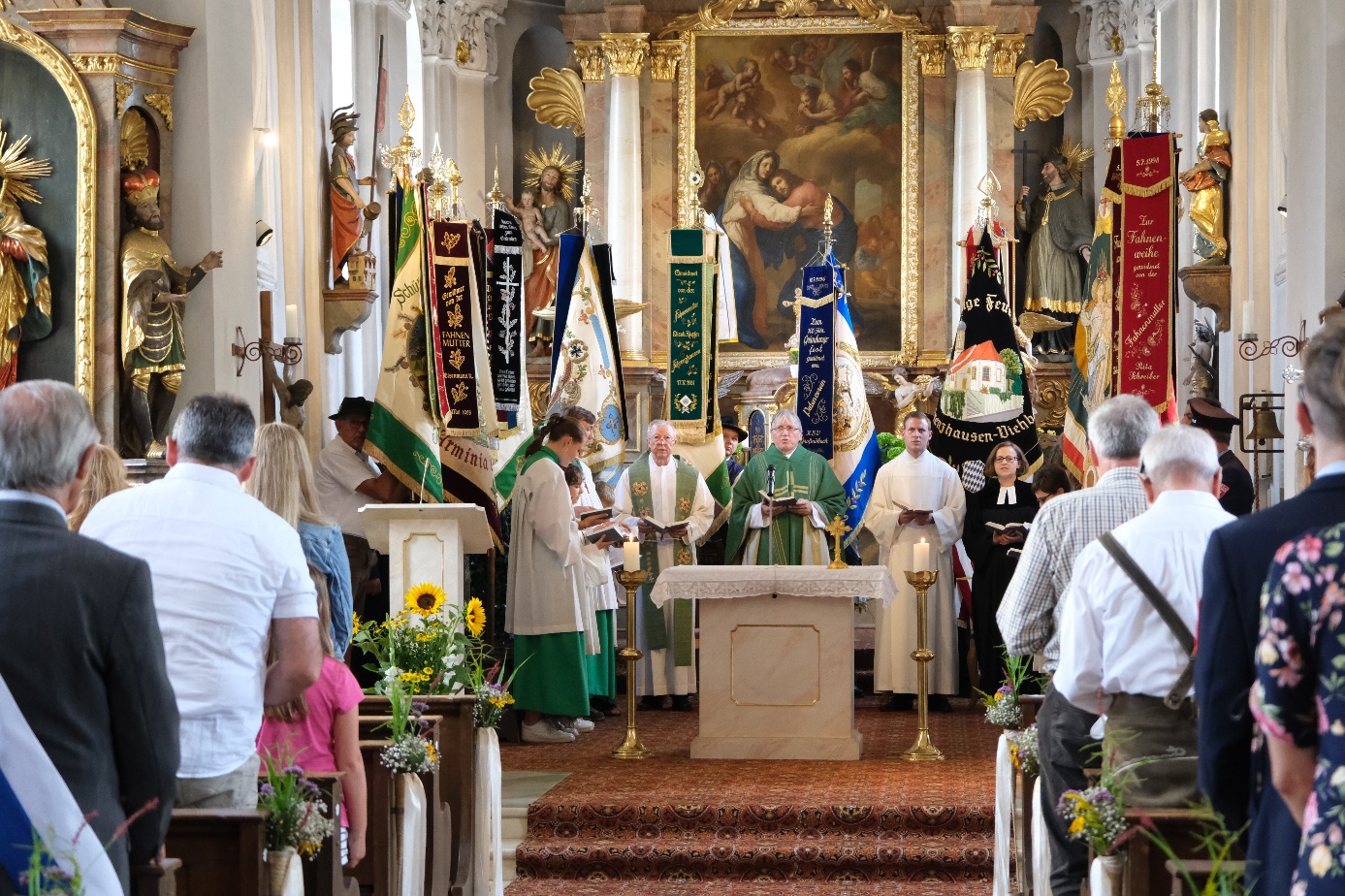 